7ο Χειμερινό Εξάμηνο: ΠΑΡΑΔΟΤΕΑ ΣΕ ΕΝΤΥΠΗ ΜΟΡΦΗ (συστήνεται το μέγεθος Α1) τα εξής: Τοπογραφικό διάγραμμα με τις επιλογές ένταξης του κτιρίου στον αστικό ιστό, τις προσπελάσεις και τη διαμόρφωση των υπαίθριων χώρων, κλίμακα 1:500. Τοπογραφικό – κάτοψη δωμάτων με τον περιβάλλοντα χώρο του κτιρίου, κλίμακα 1:200. Κατόψεις όλων των επιπέδων με προβολές του άμεσου περιβάλλοντος χώρου και ενδείξεις της οργάνωσης των χώρων και λειτουργιών, καθώς και των φερόντων στοιχείων, σε κλίμακα 1:100 Τομές σε χαρακτηριστικά σημεία του κτιρίου, με τρόπο που να περιγράφεται η λειτουργική οργάνωση των χώρων, καθώς και η διάταξη των φερόντων στοιχείων του κτιρίου, σε κλίμακα 1:100 Όψεις του κτιρίου με ενδείξεις των υλικών, χρωμάτων κ.λπ., σε κλίμακα 1:100. Προπλάσματα σε κλίμακα 1:500, 1:200  και  τελικό 1:100. Σχέδια φωτορεαλιστικά 3d, αξονομετρικά, προοπτικά σκαριφήματα και στοιχεία που οδήγησαν στην αρχιτεκτονική πρόταση, καθώς και κάθε άλλο στοιχείο απαραίτητο για την καλύτερη παρουσίαση της πρότασης.ΠΑΡΑΔΟΤΕΑ  ΣΕ  ΗΛΕΚΤΡΟΝΙΚΗ ΜΟΡΦΗ  (USB) : 3 ΠΙΝΑΚΙΔΕΣ Α0 (84,1*118,9) σε οριζόντια διάταξη (landscape) για την παρουσίαση, σε αρχεία (ppt  ή  pdf), ελεύθερης διάταξης, οι οποίες θα επεξηγούν το σύνολο της ιδέας, από ένα αρχικό στάδιο σκαριφήματος ή επίπεδο διαγράμματος, κατόψεων-τομών-όψεων, μέχρι και τις απαραίτητες φωτογραφίες του τελικού προπλάσματος. Ενδεικτικά μπορείτε να ακολουθήσετε την προτεινόμενη διάταξη και οργάνωση  των πινακίδων στο πρότυπο συνημμένο αρχείο. H ΠΑΡΟΥΣΙΑΣΗ ΤΩΝ  ΘΕΜΑΤΩΝ ΘΑ ΓΙΝΕΙ ΤΗΝ  ΤΡΙΤΗ  11.02.20  ώρα  10:00  ΣΤΟ  ΜΑΧΒασίλης Γκικαπέππας Επίκουρος Καθηγητής – (Συντονιστής Μαθήματος)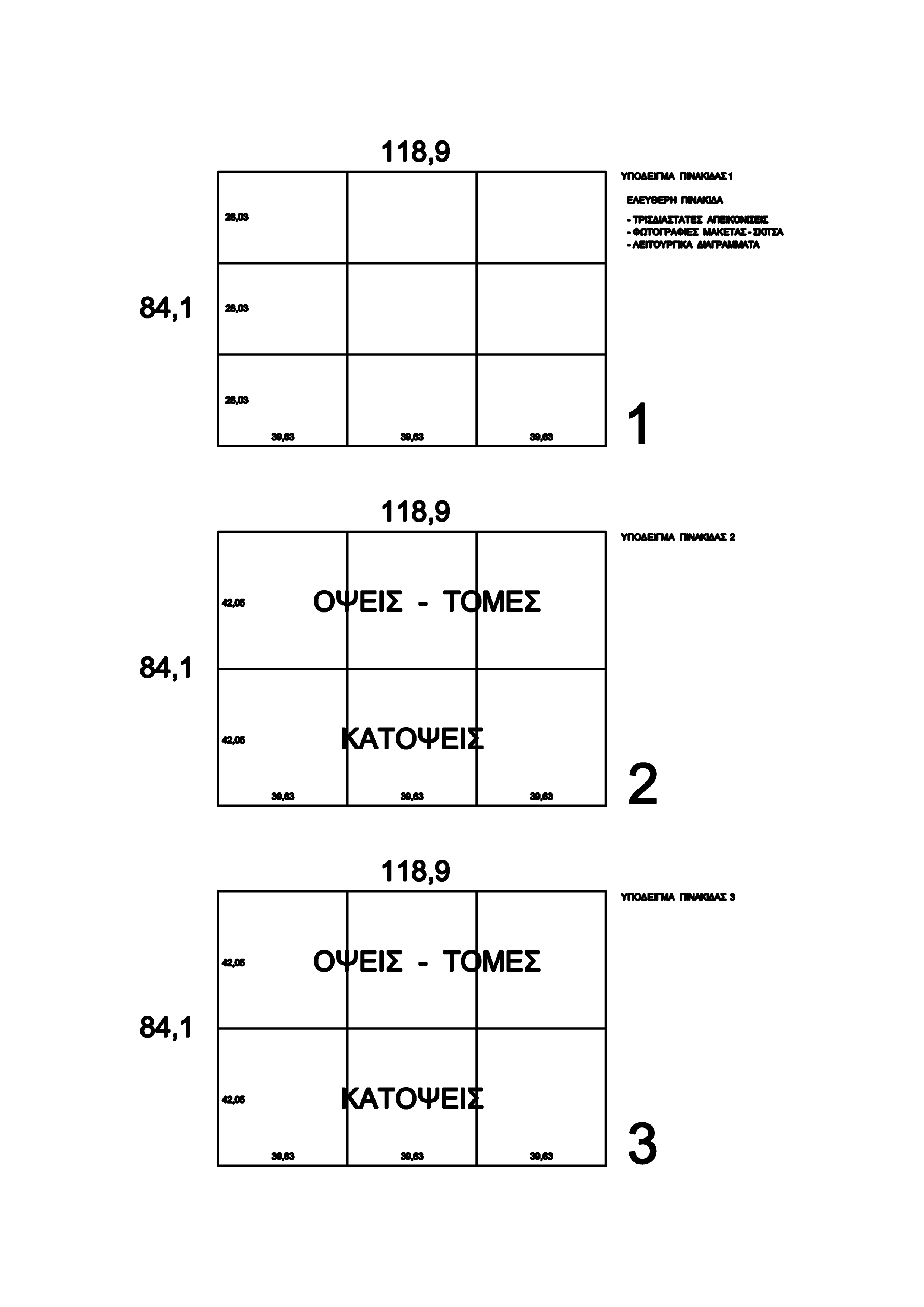 